KAPAWE’NO FIRST NATION OIL & GAS COMPANY LTD.Equipment List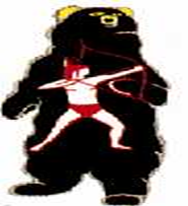 Kapawe’no First Nation Oil and Gas Company Ltd. equipment list includes but is not limited to:KFN Equipment2008 JD Backhoe with 92” front bucket and 18” rear bucket2003 Hyundia LC290-7 Excavator comes with ripper, thumb, clean out and digging buckets, a ripper shank, brush rake2001 740 Champion Grader c/w dozer snow wing and plowBC1200 Brush ChipperWestern Star Gravel Truck1990 Caterpillar DH5 LGP Crawler dozer Contact: Interim President Chief Frank T. HalcrowMailing Address:Kapawe’no First Nation Oil & GasP.O. Box 10Grouard, ABT0G 1C0Office: 780-751-3800Fax: 	780-751-3864Email: admin@kapaweno.ca